2022 RSNAINTRODUCTION TO ACADEMIC RADIOLOGY FOR JUNIOR FACULTYNOMINATION/APPLICATIONPage 1 to be completed by Department Chair or Vice-Chair for Research           	Department Chair or Vice Chair of Research’se-mailYou may nominate one junior faculty member who has been out of training for no more than five years .1. What, in this candidate’s past performance, indicates that he/she has academic potential?
2. What are the candidate’s academic plans?
3. What is the mentoring program at your institution, and how do you plan to support the candidate’s academic career    development?Page 2 to be completed by the nominee All sections must be completed.Please write a 50- to 100-word statement describing why you would like to be selected for the RSNA Introduction to Academic Radiology for Junior Faculty program.Submit the completed form as an e-mail attachment to DOR@rsna.org no later than July 15, 2022.  Receipt of your application will be acknowledged within 2 business days.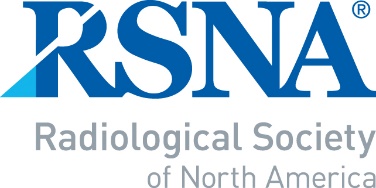 Name of Department Chair or Vice-Chair of Reserach    Signature – REQUIRED (electronic signature is
    acceptable)    Signature – REQUIRED (electronic signature is
    acceptable)NOMINEE’S NAMEFirst Name:Middle Initial: Last Name:Last Name:Degree:Age:Gender: Work phone:Work phone:Work phone:Department:Department:E-Mail:E-Mail:E-Mail:Institution:Institution:Institution:Institution:Institution:Affiliated university (if applicable):Affiliated university (if applicable):Affiliated university (if applicable):Affiliated university (if applicable):Affiliated university (if applicable):Institution full address:Institution full address:Institution full address:Institution full address:Institution full address:How did you hear about the ITARJF program                  Word of Mouth          Email    	                                                                                   Social Media            RSNA.org    How did you hear about the ITARJF program                  Word of Mouth          Email    	                                                                                   Social Media            RSNA.org    How did you hear about the ITARJF program                  Word of Mouth          Email    	                                                                                   Social Media            RSNA.org    How did you hear about the ITARJF program                  Word of Mouth          Email    	                                                                                   Social Media            RSNA.org    How did you hear about the ITARJF program                  Word of Mouth          Email    	                                                                                   Social Media            RSNA.org    Completion date of training: Completion date of training: Completion date of training: Completion date of training: Completion date of training: Are you currently involved in a research project?  If so, provide a brief description:Are you currently involved in a research project?  If so, provide a brief description:Are you currently involved in a research project?  If so, provide a brief description:Are you currently involved in a research project?  If so, provide a brief description:Are you currently involved in a research project?  If so, provide a brief description:How many case reports have you authored or co-authored?How many case reports have you authored or co-authored?How many case reports have you authored or co-authored?How many scientific abstracts have you authored or co-authored?How many scientific abstracts have you authored or co-authored?How many scientific abstracts have you authored or co-authored?How many full-length research publications have you authored or co-authored?How many full-length research publications have you authored or co-authored?How many full-length research publications have you authored or co-authored?Please attach or insert your curriculum vitae (CV).Please attach or insert your curriculum vitae (CV).Please attach or insert your curriculum vitae (CV).Please attach or insert your curriculum vitae (CV).Please attach or insert your curriculum vitae (CV).